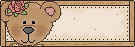 LégendeGram. 	= grammaire			Conj. 	= conjugaison			Eva. 	= évaluation / bilanPériode 1Période 2Période 3Période 4Période 5Disc.NotionS1S1S2S2S3S3S4S4S5S5S6S6S7S7Gram.Nature des mots : verbe et noms communsxxConj.Le verbe change : identifier le verbexxxxEva.EvaluationxConj.Infinitif et groupe de verbexxxxGram.Identifier le sujet du verbexxxDisc.NotionS1S1S2S2S3S3S4S4S5S5S6S6S7S7Conj.Passé, présent, futur : le temps de la phrase et le temps du textexxxEva.EvaluationxConj.Utiliser le présent de l’indicatifxxConj.Le présent de l’indicatif : verbes du premier groupexxxxxxxxDisc.NotionS1S1S2S2S3S3S4S4S5S5S6S6S7S7S8S8Conj.La nature des mots : verbe, nom commun, nom propre, adjectif, déterminantxxxxEva.Evaluation présentxEva.Evaluation nature des motsxGram.Le groupe nominalxxxxConj.Les temps du passé : temps simples et temps composésxxConj.L’imparfaitxxxxDisc.NotionS1S1S2S2S3S3S4S4S5S5S6S6Conj.Evaluation : l’imparfaitxGram.Les compléments circonstancielsxxxGram.Le complément d’objet directxxxGram.COD et CCxxEva.EvaluationxDisc.NotionS1S1S2S3S4S5S6S7S8Conj.Le futur de l’indicatifxxxGram.Les différents types de phrasexxxEva.Evaluation annéexxGram.Forme affirmative, forme négativexxxGram.Approche de l’adverbexxx